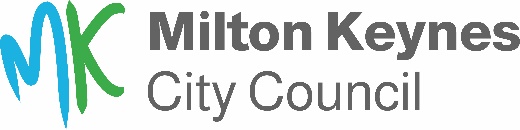 Name of meeting: Rents and Service Charge Review ProjectDate: 1 March 2023, 6.30pm-8.30pmVenue: By MS TeamsAttendeesResidentsBarbara Cliffe (BD), Jean Harry (JH), Julian Cross (JC), Kerry Campbell (KC), Lee Hall(LH), Roger Hankey(RH), Princess Adjei(PA), Catherine Arhin(CA), Dinesh Ethya(DE), Michael Roberts(MR), Tamara Lysenko(TL)Milton Keynes City CouncilAndrew Hodgson(AH), Roz Duffy(RD), Sebastian Kulig(SK), Rahima Ahmed(RA),  Mohammad Bari(MD)Guests: Christopher Boyo (CB)Apologies: Rae Kane and Joan DrakeNote taker: Rahima Ahmed1. Introductions and Apologies [video timings 0:00-3:00]Action1.1. AH welcomed all to the meeting and introduced MKCC staff attending and their roles: RD, SK, RAAH mentioned that we are not expecting people to send apologies for online meetings but would need to know attendance for face to face meetingsNote: Rae Kane and Joan Drake emailed before the meeting to give their apologies.2. Approval of minutes [3:00-8:50]Minutes were approved in terms of content and format by the group
Decision 1 Keep minutes format the sameAttendees were happy to keep the format of the minutes.  It was noted that as the project commences minutes may need to evolve.
2.12.1.12.1.2Updates on actions from minutes.Sheltered Schemes [2:01-2:03] Resident Engagement are visiting Sheltered homes to inform them of the project within the next 6-8 weeks.Communication progress [9:35-26:09]                                             SK shared presentation. Advertising the group using email, text and website was successful in attracting over the capped amount.
Decision 2 Close membership of the groupMembership to the Service Charge Review group is now closed.  Other residents can still comment or vote though our website on items requested by the group.
SK shared three options on access to the website and requested opinions regarding format. LH and RH requested more time to go through options before deciding.Action: SK to share links to each option. Group to let SK know which access they prefer and if they are happy with the format of the webpage.SK/All3. 3.1Terms of Reference [26:09-39:09]Code of Conduct. RA shared code of conduct. Group happy with content. AH suggested adding apology notification for in person meetings and CB suggested adding something around voting. There was a discussion around confidentiality verses transparency.Action: RA to add in suggestions made by CB and AH. 
Decision 3 The right to have confidential meetingsWe will along the principles of transparency so residents can monitor and influence progress through our webpage. 
Both the group and MKCC can request for aspects of meetings to be confidential.  Particularly if it effects privacy and data protection. RA44.1.14.1.2Main ActivityRent Increase Letter. [39:54-1:16] AH presented context and method of rent and service charges within Milton Keynes setting.  Rents and service charges are lower than surrounding areas due to historic decision making and current legislation.MKCC need to work towards cost neutral. Part of the plan is to look at energy efficient measures and educating residents of usage as well as how we calculate.We need a collective understanding of how we definite thingsTenants will be moving from fixed to variable charges from 1st April 2023.Action: a) AH will provide definition of rent and service charge at next meeting. This and any other definitions will be agreed by the group b) SK/RA will share agreed definitions on the Housing consultation webpage.c) MKCC will publish standard responses and any help available on our Housing consultation webpaged) AH will call LH outside the meeting to discuss communal chargesService Charge Items [1:16-1:45] AH shared presentation about service charges.  Discussion around what are the top priorities for the group.
Decision 4 High priority service charge itemsGroup will look at Electricity, Utilities and Management Fees as high priority. Items which are statutory and prescribed will be discussed on one meeting.Action: AH will look to arrange discussion of the following AH will seek consent to share how we work out estimated costs.AHAllSKAH/SK/RAAH/LHAH/RDAH4.1.3Spotlight on Caretaking and Cleaning service [1:45- 1:54]CB explained what the caretaking service is and how the group can influence the service.Service provided in-house by 3 supervisors and 24 caretakers.There are responsible for the property, environment and locality. Whilst there is a standard that the team works towards it is long overdue for a review.This group can help define what good looks like in terms of service.It is noted that different blocks will require different levels of service.55.1.15.1.2Any other BusinessLevels of Engagement [1:57-2:04]Using the channels we have introduced, 70 to 80% of residents are reached.The government states that we should make all reasonable adjustments to ensure engagement that is not cost prohibitive.  We also need to comply with Registered  Social Housing standards.Next meeting will be in person to cater for those not digitally ableThere are tools and apps that can translate webpage.  Group was happy with the level of engagementNext meetingAt Civic where we will discuss Accountancy Considerations.We will also share how to vote for decision makingAction: RA/SK will be in touch with further details in due courseGroup to confirm attendance for catering purposesRA/SKALLAll documents and files related to the meeting are available on the websiteAll documents and files related to the meeting are available on the websiteAll documents and files related to the meeting are available on the websiteDate of Next Meeting:  5 April March 2023.  Arrivals and light buffet 6:00-6:30. Meeting starts 6:30pm Milton Keynes City Council, Council Chambers, Date of Next Meeting:  5 April March 2023.  Arrivals and light buffet 6:00-6:30. Meeting starts 6:30pm Milton Keynes City Council, Council Chambers, Date of Next Meeting:  5 April March 2023.  Arrivals and light buffet 6:00-6:30. Meeting starts 6:30pm Milton Keynes City Council, Council Chambers, JARGON- JARGON- fixed priceA fixed amount charged.  It is taken from the average cost over a number of year plus 2 or 3%. Variable chargeCharges vary year on yearcost neutralMKCC covers the cost of providing the service.DeficitNot enough charged resulting in a debitsurplusMore than required resulting in creditGas communalGas provided to areas enjoyed by all residents.  For example, corridors, common rooms, laundryGas privateAny gas used behind your front door in your living space.PAT testingPeriodical Annual Testing of electrical equipmentLOLER inspectionsLifting Operations and Lifting Equipment Regulations 1998MVHR systemsMechanical Ventilation with heat recoveryIn-houseA service delivered by MKCC staff and not from a separate company or contractor